212. ANCHOR AND DOVE HERO'S WREATH—BALTIMORE ALBUM STYLE BLOCK OR WALLHANGING PHOTO  *$110(Everyone, Design Work, Project-Oriented, Process-Oriented) Kathy DuniganCelebrate the hero in your life as you work this authentic Baltimore Album block. Design a wall hanging or block that is easy and pleasing to make. Kathy guides you through the project using prepared edge and needle turn methods—choose the method that works for you.*CLASS PRICE - $85 + KIT FEE - $25 = $110 Please note that ALL FABRIC (including background or bring your own if desirted) AND EMBELLISHMENTS ARE INCLUDED IN THE KIT! You simply provide your embroidery scissors, favorite sewing threads, applique straight pins, AND ANYTHING SPECIAL YOU LIKE TO USE. Please bring a battery-operated light if needed. Also, if prepared edge and you think that you need a light box, bring an Ipad or tablet with an app for a lightbox or a battery-operated lightbox such as Crayola™ brand. Houston classrooms are limited on power supply, but there will be irons and lightboxes etc. to share as needed. PLEASE NOTE: Kathy brings absolutely everything to use or borrow so that you really don’t need to bring much with you. she will have lots of merchandise to sell in classroom at great prices, if needed. Please contact me if you want to purchase anything ahead of time at: quiltedpeach@gmail.combut remember that almost everything is already in the kit! Can’t wait to see you there! Supplies—sewing needles; sewing thread to match fabric; scissors (fabric cutting); embroidery scissors (cut to the point); pins; Elmer’s Disappearing Purple glue stick; 12in sq pressing board (avail for purchase in class or online); 5in x 12in freezer paper; cuticle stick; cheap sm washcloth. Fabric: FQ for background; 12in sq med green print for bias stems; FQ green leaf print for fussy cutting leaves (opt); 4in x 9in pcs dark green and black Ultrasuede™; 5in sq gold print; 6in sqs peach print and gold print for chain; 8in sq red batik or print for buds; 8in sq dk green batik for calyxes; 10in sq blue print for bird; embroidery floss in blue, red, peach, gold, variegated gold. See supply list at: www.kathyduniganappliqueacademy.com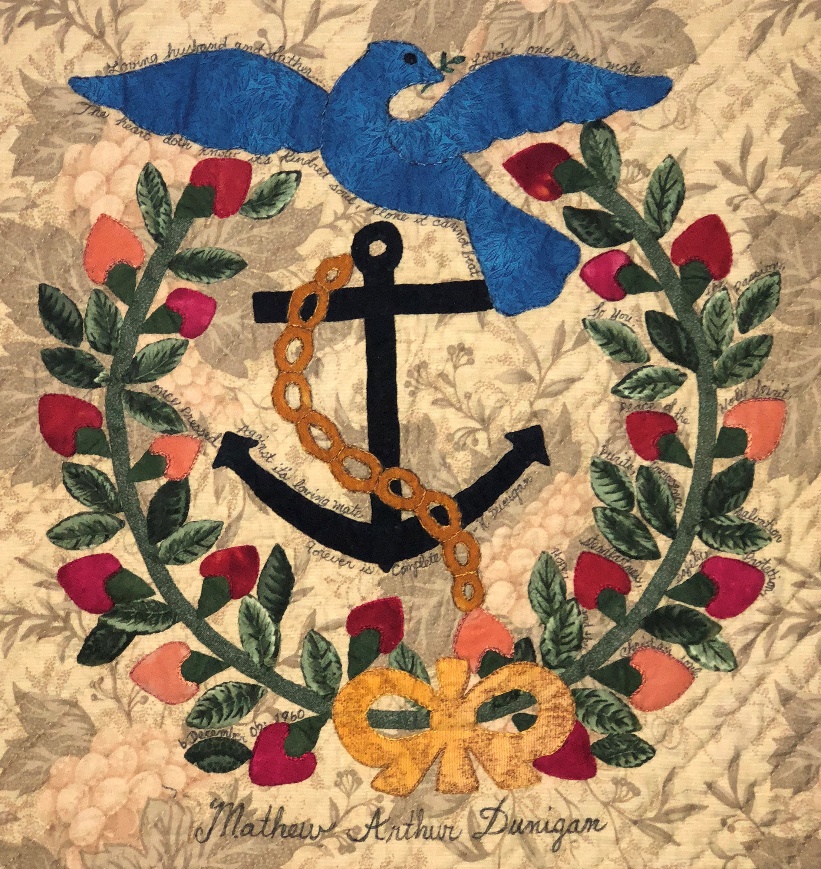 